02/08/2023BionexoRESULTADO – TOMADA DE PREÇON° 2023127TP39754HEAPAO Instituto de Gestão e Humanização – IGH, entidade de direito privado e sem fins lucrativos,classificado como Organização Social, vem tornar público o resultado da Tomada de Preços, com afinalidade de adquirir bens, insumos e serviços para o HEAPA - Hospital Estadual de Aparecida deGoiânia, com endereço à Av. Diamante, s/n - St. Conde dos Arcos, Aparecida de Goiânia/GO, CEP:74.969-210.Bionexo do Brasil LtdaRelatório emitido em 02/08/2023 08:46CompradorIGH - HUAPA - HOSPITAL DE URGÊNCIA DE APARECIDA DE GOIÂNIA (11.858.570/0004-86)AV. DIAMANTE, ESQUINA C/ A RUA MUCURI, SN - JARDIM CONDE DOS ARCOS - APARECIDA DE GOIÂNIA, GO CEP:74969-210Relação de Itens (Confirmação)Pedido de Cotação : 298498424COTAÇÃO Nº 39754 - MANUTENÇÃO PREDIAL - HEAPA JUL/2023Frete PróprioObservações: *PAGAMENTO: Somente a prazo e por meio de depósito em conta PJ do fornecedor. *FRETE: Só serãoaceitas propostas com frete CIF e para entrega no endereço: AV. DIAMANTE, ESQUINA C/ A RUA MUCURI, JARDIMCONDE DOS ARCOS, AP DE GOIÂNIA/GO CEP: 74969210, dia e horário especificado. *CERTIDÕES: As CertidõesMunicipal, Estadual de Goiás, Federal, FGTS e Trabalhista devem estar regulares desde a data da emissão da propostaaté a data do pagamento. *REGULAMENTO: O processo de compras obedecerá ao Regulamento de Compras do IGH,prevalecendo este em relação a estes termos em caso de divergência.Tipo de Cotação: Cotação NormalFornecedor : Todos os FornecedoresData de Confirmação : TodasFaturamentoMínimoValidade daPropostaCondições dePagamentoFornecedorPrazo de EntregaFrete ObservaçõesMarlene Custodia De AraujoLagaresGOIÂNIA - GO5 dias apósconfirmação1R$ 1.000,000002/08/202328 ddlCIFnullEvando Lagares - (62) 3942-5787americacomercialservicos@gmail.comMais informaçõesProgramaçãode EntregaPreçoUnitário FábricaPreçoProdutoCódigoFabricanteEmbalagem Fornecedor Comentário JustificativaRent(%) Quantidade Valor Total UsuárioDaniellyEvelynPereira DaANEL VEDACAOPARA JOELHODE 40MM -KRONAMarleneCustodia DeAraujoLagaresANEL VEDACAOPARA JOELHO DE 39813R$R$1-AvulsaAVULSAAvulsanullKRONAnull---10 Unidade R$ 11,0000Cruz1,1000 0,000040MM - UNIDADE01/08/202313:37ASSENTOSANITARIOUNIVERSAL ->ASSENTO PARAVASO SANITARIOCOR BRANCOGELO; EMPLASTICO,DIMENSÕESAPROXIMADAS5,5X38X46CM, (ALTURA DOASSENTODaniellyEvelynPereira DaCruzMarleneCustodia DeAraujoSANITARIOFECHADO XLARGURA XCOMPRIMENTO );DISTANCIAAPROXIMADA DOSFUROS: 15 CM;DEVEAPRESENTARCOMPATIBILIDADECOM AS BACIASDAS LIMHAS IZY,RAVENA E STUDIOOUASSENTO P/VASO BRANCO  -METASULR$R$R$432,000021029-20 Unidade21,6000 0,0000Lagares01/08/202313:37EQUIVALENTE.-UNIDADEDaniellyEvelynPereira DaCruzBROCA P/MarleneCustodia DeAraujoBROCA P/CONCRETO SDSPLUS 16 X 400 MMCONCRETO SDSPLUS 16 X 400MM - ROCASTR$R$371162-2 UnidadeR$ 80,000040,0000 0,0000Lagares01/08/202313:37https://bionexo.bionexo.com/jsp/RelatPDC/relat_adjudica.jsp1/5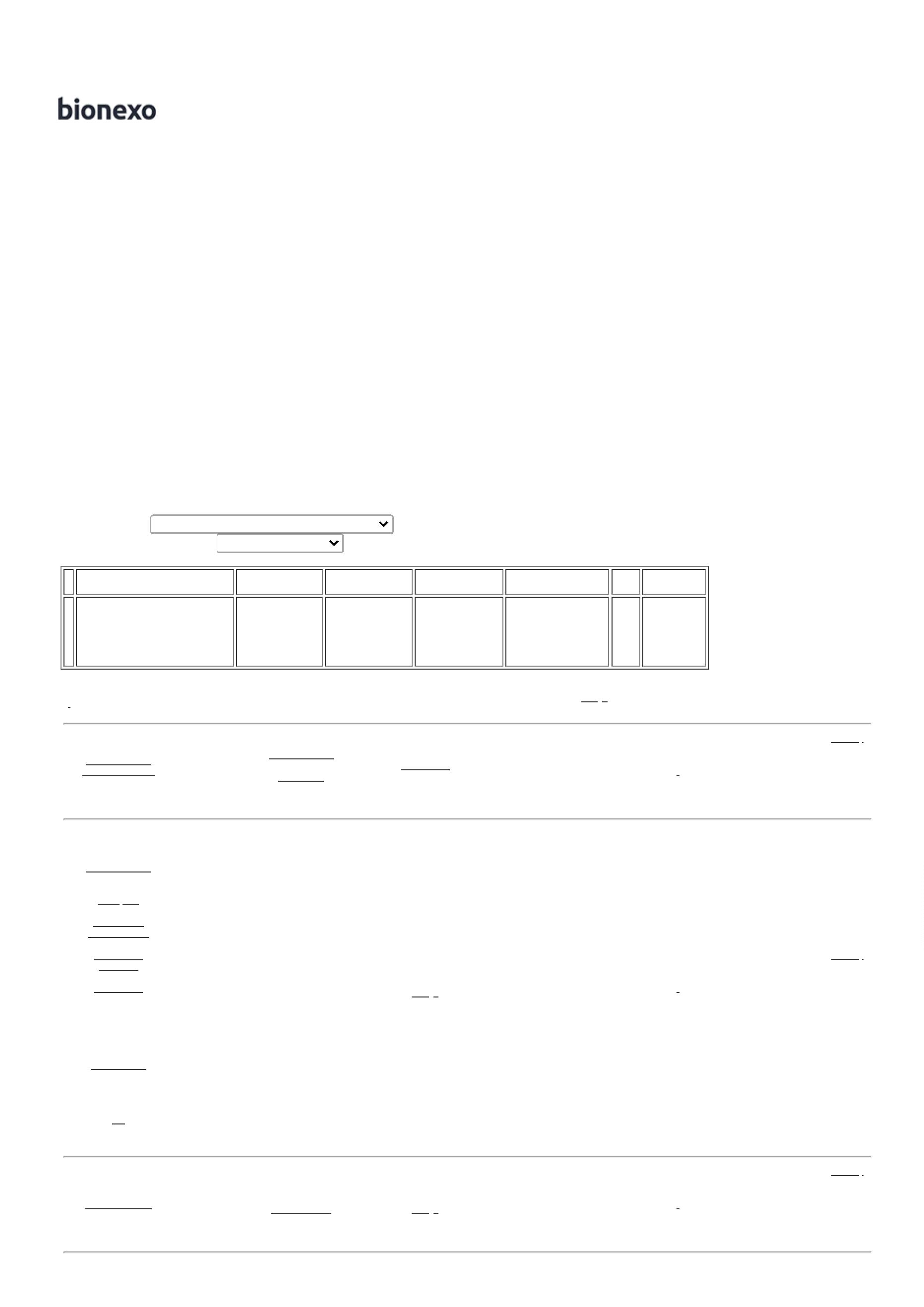 02/08/2023Bionexo4CAIXA BOTOEIRA 71724P/ INDUSTRIA C/ 2BOTOES BIVOLT-CAIXAAvulsaMarleneCustodia DeAraujonull-R$R$1 UnidadeR$ 93,0000DaniellyEvelynPereira DaCruzBOTOEIRA P/INDUSTRIA C/ 2BOTOES BIVOLT93,0000 0,0000Lagares-MARGIRIUS01/08/202313:37DaniellyEvelynPereira DaCruzCAIXA DEPASSAGEM P/DRYWALL 4 X 2TRAMONTINAMarleneCustodia DeAraujoCAIXA DEPASSAGEM  P/DRYWALL 4 X 2R$R$R$120,00005654117--AVULSAAVULSAnullnull--30 Unidade4,0000 0,0000-Lagares01/08/202313:37CAIXA PVC 4X2 ->MARCA/MODELO  ATITULO DEREFERENCIA:PORTEX / BLUELINE ULTRADaniellyEvelynMarleneCustodia DeAraujoPereira Da30 Unidade R$ 57,0000 CruzCAIXA PVC 4X2 -TRAMONTINAR$R$11,9000 0,0000Lagares01/08/202313:37SUCTIONAIDUNIDADEDaniellyEvelynPereira DaCruzCHUVEIRO MAXIDUCHA 5500WMarleneCustodia DeAraujoCHUVEIRO MAXIDUCHA 5500WR$R$R$224,70007894435840178-------AVULSAAVULSAAVULSAAvulsanullnullnullnullnullnullnull-------3 Unidade15 Quilograma3 Unidade1 Rolo220V -74,9000 0,0000200VLORENZETTILagares01/08/202313:37DaniellyEvelynPereira DaCruzCIMENTOCOMUM 50KG -MONTESMarleneCustodia DeAraujoCIMENTO 50KG ->SACO DE 50KGR$R$R$705,000047,0000 0,0000CLAROSLagares01/08/202313:37DaniellyEvelynPereira DaR$ 99,0000 CruzCONTROLEREMOTOUNIVERSALPARA ARCONTROLEREMOTOUNIVERSAL PARA 40362AR CONDI -MarleneCustodia DeAraujoR$R$33,0000 0,0000CONDICIONADOLagaresUNIDADE01/08/2023-UNIVERSAL13:37DaniellyEvelynPereira DaR$ 79,8500 CruzCORRENTE EMFERROGALVANIZADACORRENTE EMFERROGALVANIZADASOLDADA 5MM -5M - GERDAUMarleneCustodia DeAraujoR$R$101237172540380694141437279,8500 0,0000SOLDADA 5MM -Lagares5M01/08/202313:37DaniellyEvelynPereira DaCruzCUMEEIRATELHA 3.66 15GRAUS -AMIANTO -ETERNITCUMEEIRA TELHAMarleneCustodia DeAraujo3.66 9 GRAUS -AMIANTO -UNIDADER$R$R$700,0000111AVULSAAVULSAAVULSA10 Unidade6 Unidade5 Unidade70,0000 0,0000Lagares01/08/202313:37DaniellyEvelynPereira DaCruz-DOBRADICAMarleneCustodia DeAraujoDOBRADICA VAI EVEM 4 160/4 -MODELO VAI EVEM 4 -VONDERR$R$R$419,100069,8500 0,0000102X74X27MMLagares01/08/202313:37DaniellyEvelynPereira DaCruzENGATE DE PVCPARALAVATORIOENGATE FLEXIVELDE PVC P/LAVATÓRIO 1/2 XMarleneCustodia DeAraujoR$R$R$ 21,50004,3000 0,000040CM 1/2 -KRONA40 CM - PEÇALagares01/08/202313:37FECHADURAEXTERNA -> -ACABAMENTOCROMADO -MACANETA TIPOALAVANCA -TRICO PARACHAVES TIPOYALE -DIMENSOES DAMAQUINA DAFECHADURA  35 AFECHADURAEXTERNA -ACABAMENTOCROMADO -MACANETADaniellyEvelynPereira DaCruzMarleneCustodia DeAraujoR$R$R$103,80001432132-AVULSAnull-2 Unidade51,9000 0,0000LagaresTIPO ALAVANCA01/08/202313:37-SOPRANO45 MILIMETROSACOMPANHA  -ESPELHO - NOMINIMO DUASCHAVES. -UNIDADE15FECHADURA P/PORTA DE63270-KIT FECHADURACOMPLETA P/AVULSAMarleneCustodia Denull-R$R$2 UnidadeR$102,6000DaniellyEvelyn51,3000 0,0000https://bionexo.bionexo.com/jsp/RelatPDC/relat_adjudica.jsp2/5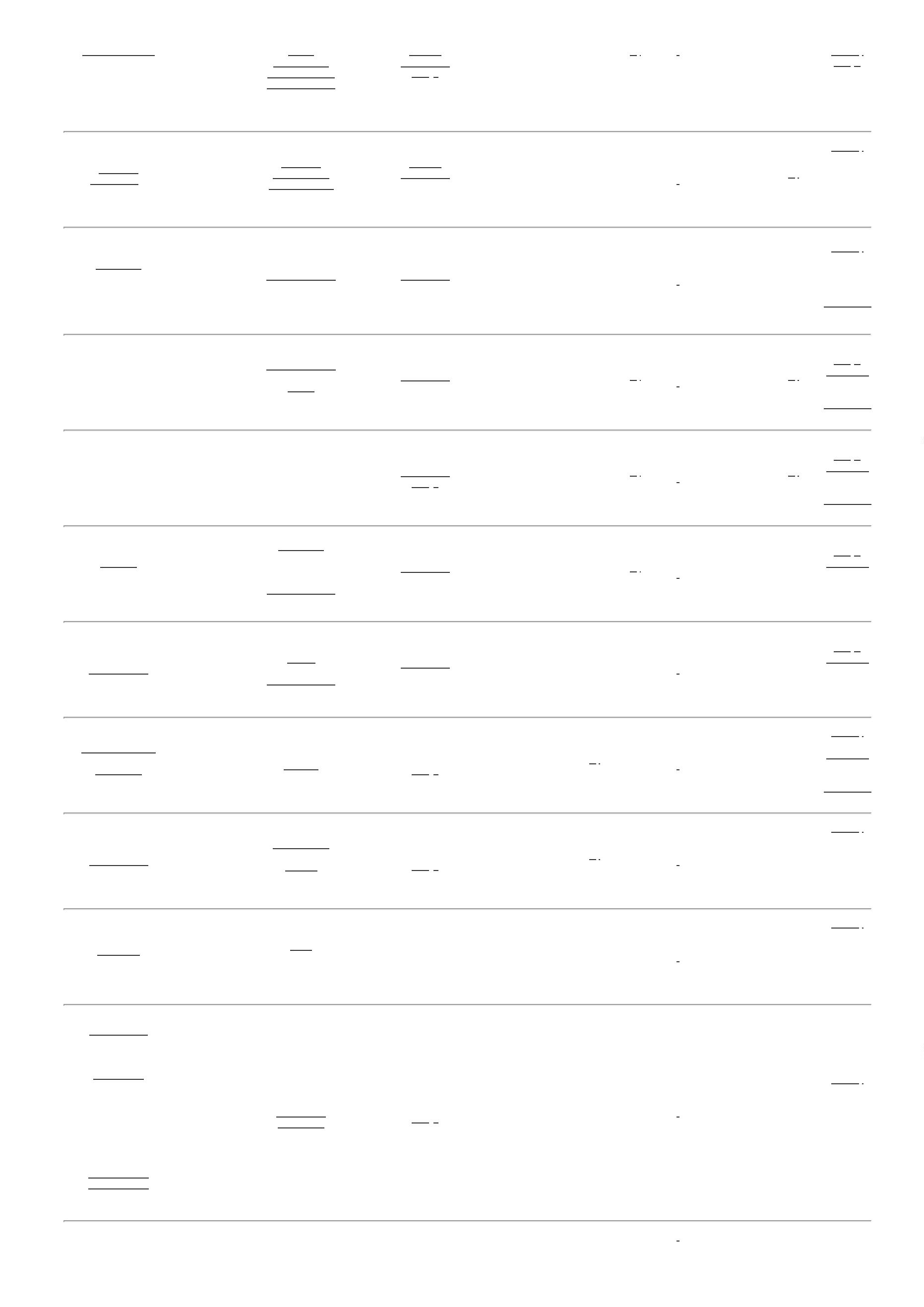 02/08/2023BionexoBANHEIROACABAMENTOESPELHO INOXBANHEIROCHAVE FIXAINTERNAAraujoLagaresPereira DaCruzINOX;KIT01/08/202313:37FECHADURACOMPLETAPARA BANHEIROCHAVEINTERNA,ESPELHOCROMADA INOX40MM, 3DOBRADICA 3,5POLEGADAS -SOPRANODaniellyEvelynPereira DaCruzMarleneCustodia DeAraujoFITA ISOLANTE10 METROS -KRONAFITA ISOLANTE -UNIDADER$R$1622249-AVULSAnull-5 UnidadeR$ 19,90003,9800 0,0000Lagares01/08/202313:37INTERRUPTORCOMPLETO (COMESPELHO)DaniellyEvelynPereira DaCruzINTERRUPTORCOMPLETO(COM ESPELHO)SIMPLES 1TECLA  BRANCODUALE - IRIELSIMPLES 1 TECLA -MarleneCustodia DeAraujo>- ESPELHO ER$R$R$119,600017TECLAS BRANCOS 18813-AVULSAPLUZIE-20 Unidade5,9800 0,0000-MARCA/MODELOA TITULO DEREFERENCIAIRIEL/DUALE. -UNIDADELagares01/08/202313:37DaniellyEvelynPereira DaCruzJOGO DEALISARMADEIRA CRUAMarleneCustodia DeAraujoJOGO DE ALISARMADEIRA CRUA - 40369UNIDADER$R$R$400,0000112222890123------AVULSAnullnull------4 Unidade100,0000 0,0000-PARALagares01/08/202313:37DaniellyEvelynPereira DaCruzMANTAMANTA SINTETICAPRE-FILTRO G-3 P/SINTETICA PRE-FILTRO G-3 P/CENTRAL ARMarleneCustodia DeAraujoR$R$R$488,0000CENTRAL ARCONDICIONADO -METROS4099228602135784305049294Avulsa2 Metros244,0000 0,0000CONDICIONADOLagares01/08/2023-G313:37DaniellyEvelynPereira DaCruzMASSAMarleneCustodia DeAraujoMASSA ASFALTICAPRONTA PARAUSO A FRIOASFALTICAPRONTA PARAUSO A FRIO -IGOL ECOPACOTECOM 20KGR$R$R$700,0000Avulsa10 Unidade2 Unidade4 Unidade70,0000 0,0000Lagares01/08/202313:37DaniellyEvelynPereira DaCruzMASSAPLASTICA800GR -MASSITAMarleneCustodia DeAraujoMASSA PLASTICACOTADA800GR$R$AVULSAAVULSAAVULSAR$ 32,0000400G - UNIDADE16,0000 0,0000Lagares01/08/202313:37DaniellyEvelynPereira DaCruzOLEO MINERALHIDRAULICOPARACOMPRESSORISO VG 150 - RGOLEO MINERALHIDRAULICO PARACOMPRESSOR ISOVG 150MarleneCustodia DeAraujoR$R$R$167,6000VONDER41,9000 0,0000Lagares01/08/202313:37DaniellyEvelynPARAFUSOAUTOBROCANTEFLANGEADOPARAFUSOAUTOBROCANTEFLANGEADOMarleneCustodia DeAraujoPereira Da500 Unidade R$ 50,0000 CruzR$R$null0,1000 0,00004,2X13MM4,2X13MM - BLLagares01/08/202313:37PARAFUSOTROMBETA C/BUCHA PARADaniellyEvelynPereira DaCruzPARAFUSOTROMBETA C/BUCHA PARADRYWALL3,5MM X 25MM -BLDRYWALL 3,5MM XMarleneCustodia DeAraujo25MM ->R$R$R$250,000022454738340966--AVULSAAVULSAnull--1000 UnidadePARAFUSO PARADRYWALLTROMBETA,5MMX25MM COMBUCHA - UNIDADE0,2500 0,0000Lagares01/08/202313:373PORCELANATOPORCELANATO30X60 CM(SUPERFICIEACETINADO.ACABAMENTORETIFICADO.USO EMMarleneCustodia DeAraujoDELTAR$R$30 MetroQuadradoR$DaniellyEvelynPereira DaCruz30X60 CM57,9000 0,00001.737,0000SUPERFICIEACETINADO.ACABAMENTORETIF ->Lagares01/08/202313:37PORCELANATO30X60 CMPAREDE). CORhttps://bionexo.bionexo.com/jsp/RelatPDC/relat_adjudica.jsp3/5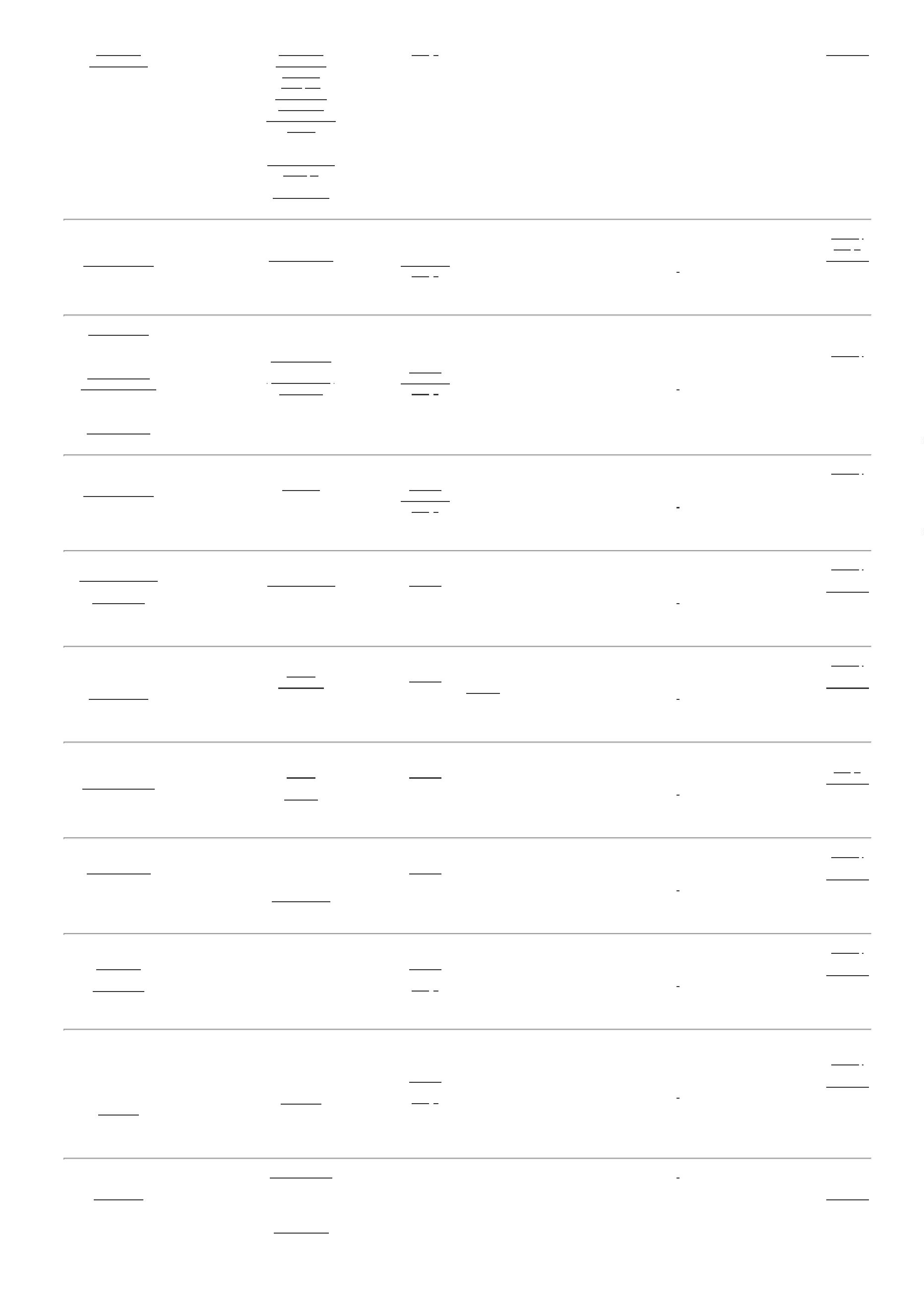 02/08/2023Bionexo(SUPERFICIEACETINADO.ACABAMENTODIAMANTEBRANCO. WHITEPLAIN OURETIFICADO. USOEM PAREDE). CORDIAMANTECETIM BIANCO -VIA  ROSABRANCO. WHITEPLAIN OU CETIMBIANCO - METROQUADRADOPORTA DEMADEIRA.90X2.10M ->COM ENCHIMENTODE ISOPORREVESTIDA EMFORMICA0DaniellyEvelynPereira DaCruzPORTA DEMADEIRA.90X2.10M P/MarleneCustodia DeAraujoR$R$R$520,0000263667-AVULSAnull-2 Unidade0260,0000 0,0000PINTURA - PARALagaresTEXTURIZADADIMESOES01/08/202313:370.90X2.10M -UNIDADEPORTA DE PVC.08X2.11M -1SANFONADA -> -SANFONADA -LISO BRANCA -COMPLETA COMSUPORTE EDaniellyEvelynPereira DaCruzPORTA DE PVC.08X2.11M -SANFONADA -MULTILITMarleneCustodia DeAraujo1R$R$R$376,00002732449-AVULSAnull-2 Unidade188,0000 0,0000TRINCO. -LagaresDIMENSOES  1.08X 2.11 METROS(LARGURA XALTURA). -01/08/202313:37UNIDADEPRIMER DEMANTA(SOLUCAOASFALTICALIQUIDA)GALAO -DaniellyEvelynPereira DaCruzPRIMER DEMANTA (SOLUCAOASFALTICALIQUIDA) GALAO -UNIDADEMarleneCustodia DeAraujoMARCA:RODOPHASR$R$R$399,50002233890401642383543130----AVULSAAVULSAAVULSAAVULSA----5 Unidade2 Unidade8 Grama2 Metro79,9000 0,0000Lagares01/08/202313:37MAXTONDaniellyEvelynPereira DaCruzMarleneCustodia DeAraujoREGUAALUMINIO 2M -ALUMILREGUA ALUMINIOR$R$nullR$ 90,60002M - UNIDADE45,3000 0,0000Lagares01/08/202313:37DaniellyEvelynPereira DaCruzMarleneCustodia DeAraujoREJUNTE EPOXIBRANCO 1 KG -KILOGRAMAREJUNTE EPOXIBRANCO 1 KG -QUARTZOLITMARCA:PORTOCOLR$R$R$784,000098,0000 0,0000Lagares01/08/202313:37DaniellyEvelynPereira DaCruzROLO CORDAODE BORRACHANITRILICAMACICA 5,5 MMX 20 METROS -ORIONROLO CORDAO DEBORRACHA1 NITRILICA MACICA 70317MarleneCustodia DeAraujoR$R$R$129,8000PREMIUM64,9000 0,00005,5 MM X 20METROSLagares01/08/202313:37SELA TRINCA EFISSURA -> SELATRINCA EFISSURAS,VEDANTEACRILICOBISNAGA 310ML/390 G,SIMULAR A MARCASUVINILSELA TRINCA EFISSURA ->SELA TRINCA EFISSURAS,VEDANTEACRILICOBISNAGA 310ML/390 G -MONDIALDaniellyEvelynPereira DaR$ 98,2500 CruzMarleneCustodia DeAraujoMARCAATLASR$R$3244102-AVULSA-5 Unidade19,6500 0,0000Lagares01/08/202313:37DaniellyEvelynPereira DaR$ 26,5000 CruzSIFAOMarleneCustodia DeAraujoSIFAOUNIVERSAL -VALEPLASTSANFONADOCORRUGADO -UNIDADER$R$3333454088944104259---AVULSAAVULSAAVULSASOCELUNIPEGAnull---5 Unidade5,3000 0,0000Lagares01/08/202313:37DaniellyEvelynPereira DaCruzMarleneCustodia DeAraujoSILICONEINCOLOR TUBOSILICONEINCOLOR TUBO280GR - REFOCR$R$R$179,000010 Unidade17,9000 0,0000280GR.Lagares01/08/202313:37DaniellyEvelynPereira DaCruzMarleneCustodia DeAraujoTAMPA CEGA 4X2 -UNIDADETAMPA CEGA4X2 - PLUSIER$R$10 Unidade R$ 24,50002,4500 0,0000Lagares01/08/202313:37https://bionexo.bionexo.com/jsp/RelatPDC/relat_adjudica.jsp4/5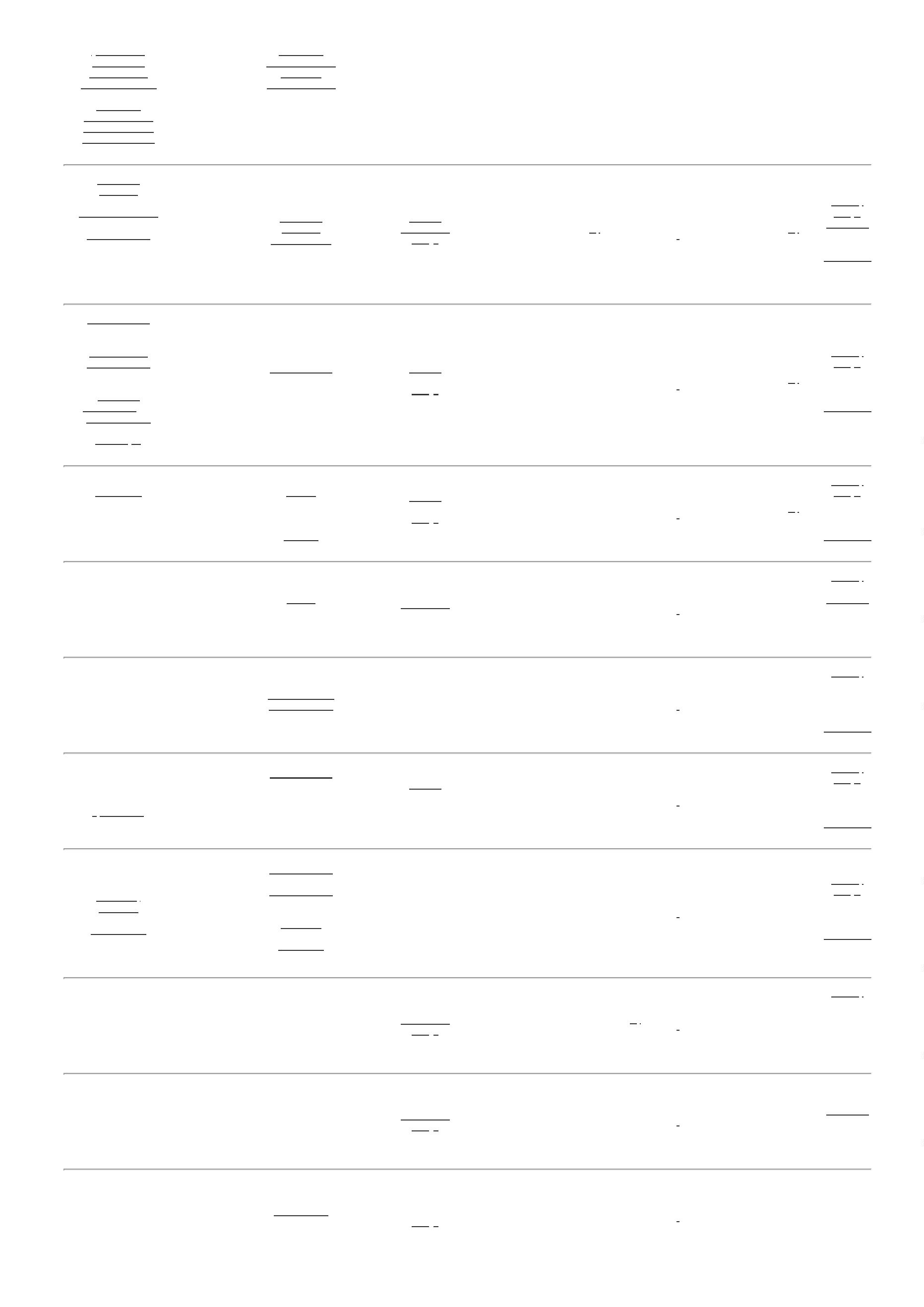 02/08/2023BionexoDaniellyEvelynPereira DaCruzTAMPA CEGAMarleneCustodia DeAraujoTAMPA CEGA 4X4 -> COR  BRANCA - 23552UNIDADE4X4 PVC - CORBRANCA -PLUSIER$R$R$129,000036-AVULSAnull-30 Unidade4,3000 0,0000Lagares01/08/202313:37TINTA ACRILICAFOSCA BRANCONEVE 18L ->ACABAMENTOFOSCO -RENDIMENTOMINIMO DE 500M²POR DEMAO -AREA INDICADAINTERNO EEXTERNO -QUANTIDADE DEDEMAOS  DE DUASA TRES DEMAOS -MODO DEDILUICAOADICIONAR 80%8 DE AGUA POTAVEL 32419NA PRIMEIRADEMAO E ASDEMAIS. DILUIRCOM 50% DEDaniellyEvelynPereira DaCruzTINTA ACRILICOFOSCO BRANCONEVE -MarleneCustodia DeAraujoMARCA:LEINERTEXR$R$R$3-Avulsa-72 Litro27,9500 0,00002.012,4000LEINERTEXLagares01/08/202313:37AGUA - TEMPOAPROXIMADO DESECAGEM  AOTOQUE (30MINUTOS). ENTREDEMAOS (4HORAS) E FINAL(4 HORAS). -MARCA A TITULODE REFERENCIACORAL OUEQUIVALENTE -LATA 18LDaniellyEvelynPereira DaCruzTOMADA 2P+T10A CORBRANCA -PLUSIEMarleneCustodia DeAraujoTOMADA 2 P + T,COR BRANCOR$R$R$201,000034444901231672163269616094924239829-----AVULSAAvulsaAvulsaAvulsaAVULSAnullnullnull-----30 Peca20 Unidade4 Unidade10 Unidade5 Unidade6,7000 0,0000Lagares01/08/202313:37DaniellyEvelynPereira DaCruzTOMADA RJ-45MarleneCustodia DeAraujoTOMADA RJ-454X2 CONJUNTOCOMPLETO4X2 CONJUNTOCOMPLETO -PLUZIER$R$R$518,000025,9000 0,0000Lagares01/08/202313:37DaniellyEvelynPereira DaCruzTORNEIRA P/JARDIM 1/2INOXFECHAMENTOROTATIVOTORNEIRA P/JARDIM 1/2 INOXFECHAMENTOROTATIVOMarleneCustodia DeAraujoR$R$R$179,000044,7500 0,0000LagaresCRUZETA01/08/2023CRUZETA - REAL13:37DaniellyEvelynPereira DaCruzTUBO DESILICONEACETICO BRANCOMarleneCustodia DeAraujoCOLA SILICONEBRANCO 280G -VEDACITMARCAREFOCR$R$R$197,000019,7000 0,0000280GLagares01/08/202313:37DaniellyEvelynPereira DaCruzVALVULA 7/8PARALAVATORIO SEMO LADRAO -REALVALVULA 7/8 PARALAVATORIO SEM OLADRAO -MarleneCustodia DeAraujoR$R$SOCELR$ 22,50004,5000 0,0000UNIDADELagares01/08/202313:37TotalParcial:R$11939.0939.013.099,7000Total de Itens da Cotação: 43Total de Itens Impressos: 42TotalGeral:R$13.099,7000Clique aqui para geração de relatório completo com quebra de páginahttps://bionexo.bionexo.com/jsp/RelatPDC/relat_adjudica.jsp5/5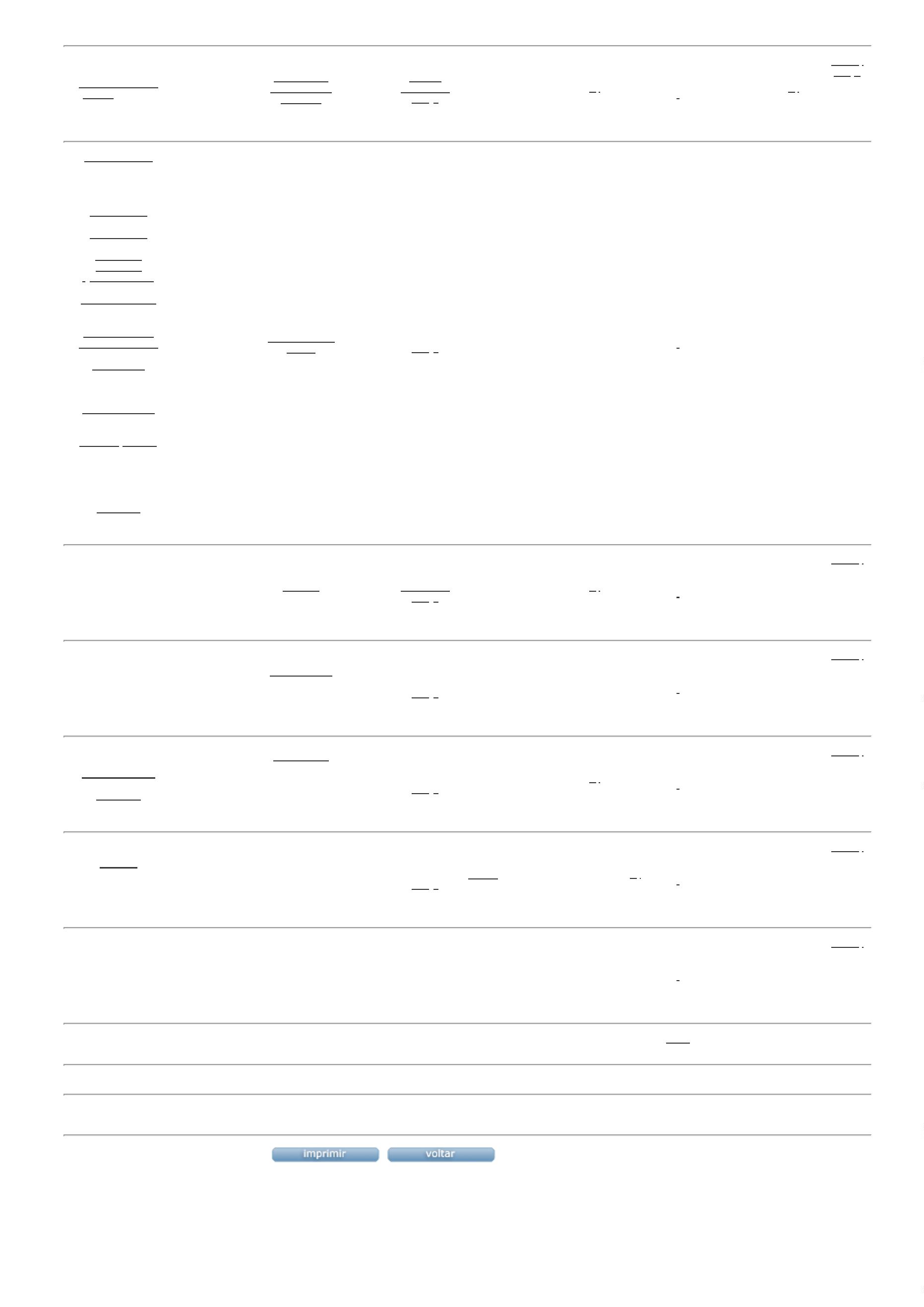 